     		LICENCE - N° Licence :					CATEGORIE :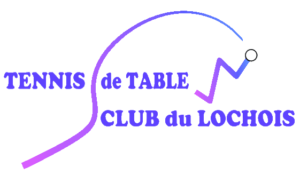 Nom : 							Prénom :Sexe (F / M) : 						Date de naissance :                 Ville de naissance :       Adresse :							Code Postal : 			Ville : Email 1 :							      Autorise la diffusion à nos partenairesEmail 2 :							       N’autorise pas la diffusion à nos partenairesResponsable légal :						Tél 1 : 				Tél 2 :LICENCE 	LOISIR : 80 euros     	- LICENCE COMPETITION : 100 euros 	LICENCE CRITERIUM FEDERAL : 120 euros 	oui   ou   non    (entourer votre choix)J'autorise la publication des photos et vidéos me concernant sur :   - le site du club et Facebook :			oui	 ou	 non			(entourer votre choix)- le journal La Renaissance Lochoise et La Nouvelle République : 	oui 	ou	non 	(entourer votre choix)Pièces à joindre- Un certificat médical (pour les adultes uniquement), avec mention compétition (pour les licences en compétitions) OU Auto-questionnaire de santé - une photo d'identité (pour les enfants), -le bordereau du Règlement Intérieur, -le règlement en espèces, en chèque ANCV, en chèque à l’ordre du TTCL.																										DATE ET SIGNATURE